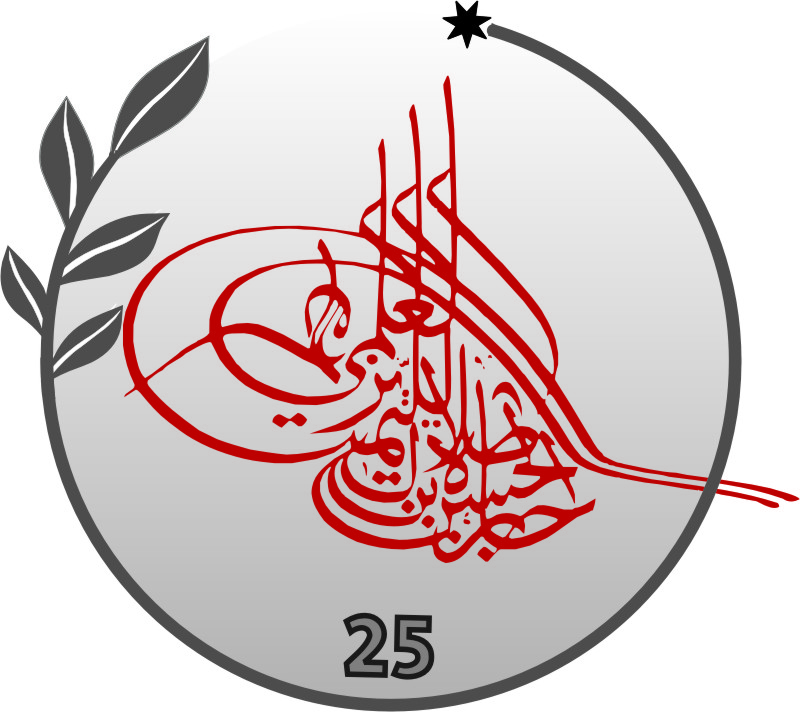 قائمة المشروعات المقدمة للجائزة لعام 2020  لمؤسسات التعليم العام باستثناء التعليم المهني* المدارس الفائزة باللون الأحمرمعايير التقييمأ.	التميز:أفكار جديدة، وإبداعية.مدى تجريب الأفكار وإثمارها.ب.	خدمة المجتمع:استفادة المؤسسة من الإنجاز المقدم.استفادة شرائح أخرى من المجتمع من الإنجاز المقدم. الفائدة المتوخاة من الإنجاز مستقبلاً.حجم الإنجاز نسبة إلى حجم المؤسسة وإمكاناتها.التعاون في تنفيذ المشروع.محتوى المشروع من حيث:الجودةالشموليةالعمقالتنسيق والتنظيمملخصات المشروعات الفائزةنصف الجائزة الأولى مدرسة الجواسرة الثانوية الشاملة المختلطة/ الشونة الجنوبيةعن مشروعها"المياه الرمادية"يعاني الأردن من شح في مصادر المياه حيث يُعَد ثاني أفقر دولة في العالم، يعتمد بشكل أساسي على المياه الجوفيه لتلبية احتياجاته المائية، لذا كان لا بد من البحث عن بدائل غير تقليدية لتلبية الطلب المتزايد على المياه خاصة في ظل الظروف المائية والجيوسياسية الصعبه التي يواجهها. ومن هنا جاءت فكرة المشروع في البحث عن مصادر للمياه في المدرسة لغايات الزراعة والتنظيف من خلال إستغلال المياه الرمادية.وتُعَرّف المياه الرمادية بانها تلك التي تتصف بدرجة نقاء متوسطه ما بين المياه النقية الصافية وبين مياه الصرف الصحي الملوثة والتي تنتج من مياه الاستحمام، وتنظيف الملابس في الغسالات الأتوماتيكية. وقد عمل طلاب المدرسة بالتعاون مع المجتمع المحلي على بناء مشروع المياه الرمادية فيها، والذي أسهم في توفير كميات من المياه الصالحة لاستخدامها لري المزروعات وللنظافة والتي تهدر سابقا من دون فائدة.نصف الجائزة الأولى مدارس الرضوان/ عمانعن مشروعها"أوبريت سيرة المجد"يُمَثل المشروع عملاً مسرحياً يقوم على حوار بين حفيدة وجَدّها الذي استشهد في معركة الكرامة، ويتخلله مجموعة من الأغاني المصحوبة باللوحات الاستعراضية، ويهدف إلى تعزيز الانتماء للوطن ورموزه، ويعبر بوضوح عن عمق تاريخ الوطن واتصال حاضره بتراثه الغني متناولاً الدلالات التاريخية التي ترمز لها الراية الأردنية وارتباطها بالحقب التاريخية عبر العصور. ويُعد المشروع عملاً متقناً بكل عناصره  وذو غاية وطنية نبيلة، اشترك فيه مجموعة كبيرة من الطلبة جسدوا من خلاله متطلبات النص المسرحي بمستوى عال من الأداء والمهارة. وقد حقق النص فوائد متعددة لعل أهمها ارتباطه ببعض المناهج الدراسية، وهو بذلك وسيلة تعليمية غنية، تزداد أهميتها بتعميمها على عدد من المدارس.نصف الجائزة الثانيةمدارس الدر المنثور/ عمانعن مشروعهاالبرنامج التعليمي قضايا في التنمية المستدامة في قطاعات (الصحة، والمياه، والطاقة، والبيئة)يشير مصطلح التنمية المستدامة إلى تطوير وتحسين حياة الإنسان ومعيشته ورفاهيته دون المساس بسلامة البيئة والموارد والأنظمة الحيوية، ممّا يضمن للأجيال القادمة حقها في الحياة الكريمة والرفاهية وتوافر الموارد. ولمفهوم التنمية المستدامة أبعادٌ ثلاثة؛ هي البعدّ الاقتصادي، والبعد الاجتماعي، و البعدّ البيئي. من هنا جاءت فكرة هذا المشروع القائم على تطوير عدة برامج تعليمية في التنمية المستدامة في قطاعات (الصحة، والمياه، والطاقة، والبيئة). ففي قطاع الصحة يهتم البرنامج بصحة الأطفال واليافعين، ونموهم بطريقة صحيحة، ويعمل على إشراكهم في وضع البدائل والحلول للمشكلات المتعلقة بصحتهم بما يخص ممارساتهم اليومية، وصحة الأفراد في المجتمع وبطرق إبداعية تنمي حس المسؤولية تجاه الذات.وفي قطاع المياه، يهدف البرنامج إلى دمج الطلبة في عمليات البحث والاستقصاء ووضع الحلول والبدائل لمشكلات المياه في الأردن، ويعمل على التوعية بالمشكلات الخطيرة التي يواجهها الأردن نتيجة شح المياه.أمّا في قطاع الطاقة، حيث تشكّل فاتورة الطاقة في الأردن عبئاً كبيراً على المستوى الوطني والشخصي، فيهدف البرنامج إلى دمج المشاركات في البحث والاستقصاء ووضع الحلول والبدائل لمشكلات تتعلق بالطاقة في الأردن، من خلال المشروعات الموجهة لإيجاد طرائق غير تقليدية لتوليد الطاقة، واستغلال الطاقة الشمسية على مستوى الفرد والمجتمع. ولعل هذا الجزء يتناول التحول بنظام الطاقة الشمسية من التعليم في المدرسة إلى مختبر حي يتعلم فيه الطلاب كيفية توليد الكهرباء في الخلايا الشمسية، والحسابات المتعلقة بها وكفاءتها، كما ويستخدم المشاركون تعليمية خاصة للطاقة المتجددة.اما في قطاع البيئة، فيهدف هذا البرنامج إلى التركيز على قضايا بيئية تهم الطلبة بِعَدِهم  أفراداً  في المجتمع مثل التلوث الضوضائي في الغرفة الصفية، وتلوث هوائها الناتج عن مدافئ الوقود  ما يفتح آفاقاً للتعرف على مجالات التنوع الحيوي في الأردن وتعزيز الشعور بالمسؤولية تجاه البيئة الصديقة، ويدمج الطلاب في عمليات البحث والتجريب واقتراح الحلول الإبداعية للحد من التلوث والحفاظ عليها.نصف الجائزة الثانيةمدرسة الرائد العربيعن مشروعها"الثلاجة البيئية"يعتمد تشغيل "الثلاجات" التقليدية على الكهرباء إلّا أنّ معظم الدول النامية وبخاصة المناطق الريفية فيها تفتقر الى الكهرباء. هذا ولأهمية الحفاظ على الغذاء، فقد بات من الضروري البحث عن بدائل مناسبة ومتاحة وغير مكلفة وفي الوقت نفسه صديقة للبيئة، حيث إنّ التبريد التبخيري هو أحد هذه البدائل.في هذا المشروع تم تصميم وصناعة ثلاجة بيئية تحتوي جدرانها على أنابيب دقيقة يتدفق من خلالها الماء نتيجة للاختلاف في درجة الحرارة بين المساحة الداخلية للثلاجة والماء المتدفق. فذتنتقل الحرارة إلى الماء ما يؤدي إلى انخفاض درجة الحرارة داخل الثلاجة وانخفاض درجة حرارة الماء المتدفق بفعل التبريد التبخيري. ويستمر إنتقال  الحرارة مادامت عملية تبخير الماء مستمرة. وتم إجراء إختبار لعملية التشغيل حيث تم بلوغ أدنى درجة حرارة 6.2 درجة مئوية بعد مضي 24 ساعة من التشغيل.نصف الجائزة الثالثةالمدرسة الوطنية الأرثوذكسية/ عمانعن مشروعها"مسابقة ميشيل سنداحة للإبداع الأدبي في اللغة العربية"المشروع عبارة عن مسابقة للإبداع الأدبي في اللغة العربية للطلبة ضمن معايير محدودة شملت سبعة محاور هي: النص المسرحي، والخطابة، والمناظرة، والقصة القصيرة، ونظم الشعر، والمقال، والرسالة. تناولت المسابقة عدة موضوعات حية هي: الانتماء للوطن والمواطنة الصالحة، وفلسطين أرض العروبة، والقيم السامية، والقضايا ذات العلاقة بواقع الطلبة وحياتهم. وقسمت المسابقة ضمن أربع فئات عمرية شملت الصفوف من الروضة إلى الصف الثاني عشر. وهي مسابقة محكمة ذات معايير رصينة تسعى لترسيخ الحس الوطني القومي لدى الطلبة بالحفاظ على الهوية العربية، والارتقاء بمستوى اللغة العربية لدى أبنائها، وتنمية مداركهم ومهاراتهم اللغوية وتغذية ثقافتهم وإعدادهم لمسابقات وطنية وإقليمية ودولية مشابهة، وتعمل على إكسابهم مهارات القرن الحادي والعشرين الضرورية للتنافسية. ويشترك في المسابقة عدد كبير من الطلبة وهو في ازدياد سنوي.نصف الجائزة الثالثة مديرية التربية والتعليم للواءي الطيبة والوسطية/ إربدعن مشروعها"المسرح المدرسي ومسرحة المناهج والألعاب الابتكارية"المشروع عبارة عن مسابقة في المسرح المدرسي ذات معايير واضحة تشترك فيها مدارس مديرية التربية والتعليم، تُعرَض في مهرجان مسرحي واسع، تُقَيّمه لجنة محايدة لتحديد الفائز في المسابقة ضمن أفضل: إخراج، ونص مسرحي، وتمثيل، وتصميم ديكور وملابس وإكسسوارات، وموسيقى، وعرض مسرحي.تحقق المسابقة أهدافاً تربوية وتعليمية تخدم المنهاج المدرسي عن طريق الدراما التعليمية الشائقة، وتعمل على جذب عدد كبير من المسرحيات المدرسية التي يشترك بها مجموعة واسعة من الطلبة والمعلمين، وإثراء ثقافتهم والمجتمع المحلي على حد سواء ضمن أجواء من التنافس الهادف.List of the Award's Projects for the Year 2020Institutions of General Education (Excluding the Vocational).The winning Projects for this year are in redEvaluation Criteria Distinction New and innovative ideas.Applicability and feasibility of ideas.   Community Service Benefit to the institution.Benefit to society.Potential future benefit.   Project size in relation to institution size and potential.Cooperation with other entities.Report content:Quality.Comprehensiveness.Depth.Organization and layout.Abstracts of winning ProjectsHalf the First PrizeAl-Jawasreh Comprehensive Composite Secondary School/ Southern Shounehfor its project on“Gray Water”Jordan suffers from scarce water resources, as it is the second poorest country in the world, relying mainly on groundwater to meet its water needs. Thus, it was necessary to explore unconventional alternatives to meet the increasing demand for water, especially in light of the difficult water and geopolitical conditions it faces. Hence, the idea of ​​this project was initiated to look for water sources in the school for the purpose of agriculture and cleaning through the exploitation of gray water.Gray water is defined as wastewater that is relatively clean but not potable; it has average purity between clean water and polluted wastewater. Gray water is produced from bathing, showering, and washing clothes in automatic washing machines. The students, in cooperation with the local community, have worked to establish a gray water project in the school that have contributed to providing sufficient quantities of water, which was previously wasted, suitable for use in irrigation and cleaning.Half the First PrizeAl-Radwan School/ Ammanfor its project on“History of Glory Operetta”The project is a theatrical work that is based on a dialogue between a granddaughter and her grandfather who was martyred in Al-Karamah battle. It includes a collection of songs accompanied by shows, and aims to enhance patriotic feelings and national affiliation to the homeland and its symbols. It clearly expresses the depth of the nation's history and the connection between its present and its rich heritage, addressing the historical significance symbolized by the Jordanian flag and its correlation to the historical eras through the ages. The project is an elaborate work with all its elements and a noble national goal, in which a large group of students participated, through which they embodied the makings of the theatrical text with a high level of performance and skill. The text has achieved numerous advantages, perhaps the most important of which is its relevance to some parts of school curricula, and as such is a rich educational method, whose importance increases with circulating it to a number of schools.Half the Second PrizeAl-Dur Al-Manthour School/ Ammanfor its project on“Education Program for Sustainable Development Issues in the (Health, Water, Energy, and Environment) Sectors” The term sustainable development refers to the development and improvement of human life, livelihood, and well-being without compromising the integrity of the environment, resources, and ecosystems, which guarantees the rights to decent life, prosperity, and availability of resources for future generations. The concept of sustainable development has three dimensions: the economic dimension, the social dimension, and the environmental dimension. Hence, the idea of ​​this project is based on developing several educational programs on sustainable development in the (health, water, energy, and environment) sectors.In the health sector, the program focuses on the health of children and adolescents and their proper development; it also seeks to involve them in drawing up alternatives and solutions to the problems related to their health regarding their daily practices and the health of individuals in society in creative ways that build up a sense of responsibility towards oneself.In the water sector, the program aims to integrate students into research and exploration, and to develop solutions and alternatives to water problems in Jordan. In addition, it seeks to raise awareness of the serious problems facing Jordan as a result of water scarcity.In the energy sector, where the energy bill in Jordan constitutes a significant burden at the national and personal levels, the program aims to integrate participation into research and exploration and to develop solutions and alternatives to problems related to energy in Jordan, through projects geared to finding unconventional methods of energy generation and the exploitation of solar energy at the individual and community level. Perhaps this part deals with the transformation of the solar energy system from education at school to a living laboratory, where students learn how to generate electricity from solar cells and its related calculations and efficiency. The participants also use special means of education for renewable energy.As for the environment sector, this program focuses on environmental issues of interest to the students being part of the community, such as noise pollution and air pollution resulting from fuel heaters in the classrooms, opening up prospects for learning about areas of biological diversity in Jordan and enhancing a sense of responsibility towards the friendly environment. The program engages the students in research, experimentation, and proposing creative solutions to reduce pollution and preserve the environment. Half the Second PrizeAl-Raed Al-Arabi School/ Ammanfor its project on“Environmental Refrigerator”The operation of traditional "refrigerators" depends on electricity; however most developing countries, especially rural areas, lack electricity. Owing to the importance of preserving food, it is necessary to search for suitable, available, affordable, inexpensive, and, at the same time, environmentally friendly alternatives. One of such alternatives is evaporative cooling.In this project, an environmental refrigerator was designed and manufactured, with walls that contain micro-tubes through which water flows as a result of the difference in temperature between the interior space of the refrigerator and the flowing water; heat is transferred to the water, thus, leads to a decrease in the temperature inside the refrigerator and a decrease in the temperature of the flowing water due to evaporative cooling. Heat transfer is maintained as long as the water evaporation process continues. The operation process was tested, reaching  a minimum temperature of 6.2 ° C after 24 hours.Half the Third PrizeThe National Orthodox School/ Ammanfor its project on“Michel Sindaha Arabic Language Literary Creativity Competition”The project is a competition for literary creativity in the Arabic language for students. It included seven axes, namely, theatrical text, public speaking, debate, short story, poetry, essay, and letter writing, with each axes having its own specific criteria. The competition covered live topics, namely, national affiliation and good citizenship, Palestine the land of Arabism, high values, and issues related to the students and their lives. The competition was divided into four age groups, which included kindergarten to twelfth grade. It is a plenary competition with sound criteria that seeks to consolidate national patriotism by preserving the Arab identity, raise the level of the Arabic language among its children, develop students' perceptions and language skills, nurture their culture, prepare them for similar national, regional, and international competitions, and equip them with the twenty-first century skills necessary for competitiveness. A large number of students participate in the competition and the number of participants is increasing annually.Half the Third PrizeEducation Directorate of the Districts of Taibah and Wasatiyah/ Irbidfor its project on“School Theater and Dramatizing Curriculum and Innovative Games”The project is a school theater competition with specific criteria, in which the schools of the Education Directorate participate. The plays are displayed in a large-scale theater festival, and are evaluated by an unbiased committee to determine the winner among the best: direction, script, acting, design of theater stage, clothes and accessories, music, and theatrical performance.The competition seeks to achieve educational goals that serve the school curriculum through exciting educational dramas; it attracts a large number of school plays involving a wide range of students and teachers and enriches the culture of the students and the community alike in an atmosphere of purposeful competition.الرقماسم الجهةرقم المشروعاسم المشروع1مدرسة النعيمة الثانوية الشاملة للبنات/إربد1مساعد البحث للطالب.2مديرية التربية والتعليم للواءي الطيبة والوسطية/إربد 2المسرح المدرسي ومسرحة المناهج والألعاب الابتكارية.3مدرسة أم السماق الشمالي الثانوية المختلطة/عمان3مشروع ترجمة قصة لقاء السندباد والسنديانة في نيون مدينة الأنباط الجدد (العمل كفريق ترجمة، ورسم لوحات، وترجمة خرائط وليس النص الأدبي).4مدرسة حي نمر الثانوية للبنات/عجلون4الإختبار التكويني الإلكتروني الموحد.5مدرسة الكفرين الثانوية الشاملة للبنات/الشونة الجنوبية- البلقاء5تطبيقات التكنولوجيا في التعليم.6مدرسة حسبان الثانوية للبنات/ ناعور 6ضوء مكتبي باستخدام وتدوير مواد بسيطة أولية.6مدرسة حسبان الثانوية للبنات/ ناعور 7عمل مروحة كهربائية بإعادة تدوير أدوات بسيطة.7مدرسة أم كلثوم الأساسية المختلطة/الشونة الجنوبية-البلقاء8إعادة تدوير.8مدرسة الكرامة الثانوية الشاملة للبنات/الشونة الجنوبية/البلقاء9مجسم الكرة الأرضية.9مدرسة العجاجرة الأساسية المختلطة/الشونة الجنوبية-البلقاء10مبادرة يداً بيد للنهضة (فكرتنا غير).10مدرسة صلاح الدين الثانوية للبنين/عمان+ مدرسة شجرة الدر للإناث/عمان11تنمية الإبداع والإبتكار وروح الفريق لدى طالب وطالبة المدرسة من خلال نشاط   لامنهجي وهو زراعة فطر المحار.11مدرسة رقية بنت الرسول الثانوية الريادية/عمان12التقليل وإعادة الاستخدام (إعادة تدوير الورق).11مدرسة رقية بنت الرسول الثانوية الريادية/عمان13مكتبة زاد المعرفة.12مدرسة زبيدة بنت الحارث الثانوية للبنات/الزرقاء14سنابل تحت الشمس.13أكاديمية مدرسة وروضة الصفوة الدولية/الكورة-إربد15تصميم وبناء برنامج تطبيقي لتدريب الطلاب على مهارات فن الإلقاء لتنمية الشخصية.14المدرسة الوطنية الأرثودكسية-الشميساني/عمان16مسابقة ميشيل سنداحة للإبداع الأدبي في اللغة العربية.15مدرسة ذكور القصور الإعدادية-وكالة الغوث/عمان17المواطنة الرقمية والحماية عبر الإنترنت.16مدرسة ساغو/إربد18بيت بلاستيكي صديق للبيئة-وداعاً للتلوث البلاستيكي.17مدارس الرضوان/عمان19أوبريت سيرة المجد.18روضة ومدارس جوهرة عمان/عمان20معاً للحد من ظاهرة التنمر.18روضة ومدارس جوهرة عمان/عمان21صنع مروحة هوائية باستخدام زجاجة بلاستيكية.18روضة ومدارس جوهرة عمان/عمان22قاموس الزخارف للحضارات المختلفة.19مدارس الرشاد النموذجية للبنين/مادبا23نظام مبتكر لمقاومة الزلازل.19مدارس الرشاد النموذجية للبنين/مادبا24توظيف المواد في الزراعة المعزولة لتوفير المياه في الأردن.20مدرسة إناث المشارع الإعدادية-وكالة الغوث/إربد25مشروع الاستزراع السمكي.21مدرسة إناث وادي الريان الإعدادية-وكالة الغوث/إربد26صناعة أفلام الرسوم المتحركة واستخدامها لتحسين تعلم طالبات الصف السادس في التاريخ.21مدرسة إناث وادي الريان الإعدادية-وكالة الغوث/إربد27الزراعة المائية.22مدرسة الحكمة الثانوية للبنات/عمان28تطبيق التعلم الإلكتروني لطالب مريض بالسرطان 23مدارس الميار الدولية/عمان29مشروع دعم تعلم الأشخاص ذوي الإعاقة البصرية (نور).23مدارس الميار الدولية/عمان30مؤتمر ميار السنوي للأطفال.24مدرسة الجواسرة الثانوية الشاملة المختلطة/الشونة الجنوبية31المياه الرمادية.25مدرسة أيدون الثانوية للبنات/إربد32تدوير النفايات.26مدارس أكاديمية ريتال الدولية/عمان33خدش على سطح ناعم (دعني أفكر).27مدرسة إناث صويلح الإعدادية/وكالة الغوث34أهمية تفعيل دور البرلمان الطلابي في تطوير مشاركة الطلبة الآخرين بما فيهم طلبة الاحتياجات الخاصة في الجوانب الاجتماعية.28مدرسة الجوفة الثانوية الشاملة للبنات/الشونة الجنوبية35مشروع شباك التذاكر.28مدرسة الجوفة الثانوية الشاملة للبنات/الشونة الجنوبية36مشروع الشارع النووي.29مدرسة الجوفة الثانوية الشاملة للبنين/ الشونة الجنوبية37المواطنة الرقمية الفاعلة.29مدرسة الجوفة الثانوية الشاملة للبنين/ الشونة الجنوبية38الحدائق الغاطسة.30مدرسة الملك عبد الله الثاني للتميز/الزرقاء39استحداث قسم برامج الإبداع العلمي.31مدرسة وروضة راهبات الوردية/مرج الحمام40أبناء السلام لخدمة المجتمع.32مدرسة الخالدية الثانوية للبنات/مؤاب-المزار الجنوبي41نادي الأوردوينو والربوت.33مدرسة العراق الثانوية الشاملة للبنين/الكرك42إنشاء وحدات صحية جديدة خاصة بالطلاب "دورات المياه".34مدرسة سحاب الثانوية الشاملة للبنات43أثر تكنولوجيا الطباعة الحرارية في تمكين الاقتصاد المعرفي لدى طلبة المرحلة الثانوية.35مدرسة خلدا الثانوية للبنات/عمان44الفراشة.36مدرسة الكرامة الثانوية المختلطة/ السلط45صنع السماد العضوي من المخلفات المنزلية.37مدرسة شجرة الدر الأساسية الأولى/ عمان46إنشاء ثلاثة أنظمة للزراعة المائية في المدرسة.38مدرسة سكينة بنت الحسين الثانوية المختلطة/السلط47مسرحية الإنسان والظل.38مدرسة سكينة بنت الحسين الثانوية المختلطة/السلط48زراعة الفطر في مدرستي.39مدرسة خولة بنت الأزور الأساسية/ السلط49تطبيق الرياضيات لعبتي.40مدرسة ذكور مخيم عمان الإبتدائية الثالثة/وكالة الغوث الدولية-عمان50أثر برنامج قائم على اللعب في تطوير مهارة الاستيعاب القرائي لدى طلبة الصف الخامس في مدارس الأنروا في الأردن.40مدرسة ذكور مخيم عمان الإبتدائية الثالثة/وكالة الغوث الدولية-عمان51فاعلية حقيبة إدارية إلكترونية مقترحة في تنمية الممارسات الإدارية والفنية والتربوية في مدارس وكالة الغوث الدولية في الأردن.41وكالة الغوث الدولية –إقليم الأردن- برنامج التربية والتعليم 52أشكال تيسيرية لذوي الضعف البصري الشديد.41وكالة الغوث الدولية –إقليم الأردن- برنامج التربية والتعليم 53نظام أدوات تكنولوجيا التعليم.42رياض ومدارس جامعة الزرقاء54مشروع فيديوهات SHAKER.43أكاديمية الإحتراف الدولية/عمان55مشروع القيم/قيمة المسؤولية.44روضة ومدارس كلية السعادة/عمان56منتج ومستوعب الغاز الآمن.45مدرسة إناث مادبا الإبتدائية/وكالة الغوث57قصة علمية للأطفال (وحش النجوم).46مدرسة إناث الزرقاء الإعدادية الأولى/الأنروا58توظيف استراتيجية الصف المعكوس بالموقف التعليمي التعلمي.47وكالة الغوث-الزرقاء/مكتب التعليم59برنامج تدريبي لتأهيل المعلمين البدلاء في مدارس منطقة الزرقاء التابعة لوكالة الغوث.48مدرسة خالدة القرشية الثانوية المختلطة/السلط60الواقع الافتراضي في التعليم.49مدرسة الشونة الشمالية الثانوية للبنات/الأغوار الشمالية61تدوير الحرير لتجميل طفل السرطان.50قسم تكنولوجيا التعليم والمعلومات-مدير التربية والتعليم/الكرك 62نادي الأردوين والروبوت.51المدرسة المعمدانية-المرحلة المتوسطة/عمان63مبادرة "إحنا لبعض".52مدرسة الفرسان الأساسية/السلط64حديقة الفرسان.53مدرسة الرائد العربي/عمان65الثلاجة البيئية.54مدرسة الأمير الحسين بن عبد الله الثاني الثانوية/العقبة/الديسة-منطقة رم (ثقافة عسكرية)66الخريطة الكهربائية.55مدرسة الصفاوي الثانوية للبنين/ المفرق-الصفاوي (ثقافة عسكرية)67الحديقة البيئية المدرسية.56مدرسة فاطمة الزهراء الثانوية للبنات/مرج الحمام (ثقافة عسكرية)68مبادرة مدرستنا نافذة مضيئة.57مدرسة الرشايدة الثانوية للبنين/ الكرك لواء القصر-منطة الرشايدة (ثقافة عسكرية)69إعادة التدوير من الكرتون والورق وبعض القطع المعدنية وذلك لصنع مجسمات تعليمية وأشكال هندسية وبعض أفكار نيوتن مثل البندول والكرات الراقصة.58مدرسة الحسين الأساسية للبنات/ الزرقاء-المعسكرات (ثقافة عسكرية)70قاعة العالم الإفتراضي.58مدرسة الحسين الأساسية للبنات/ الزرقاء-المعسكرات (ثقافة عسكرية)71حقيبة تعليمية.59مدرسة الرمثا الثانوية للبنات72مشروع بذرة خير "الزراعة المائية".60مكتب إدارة منطقة جنوب عمان –مكتب التعليم/وكالة الغوث73السياحة الفلكية في الأردن.61مدرسة الحسين الثانوية للبنات/الزرقاء74إنتاج الغاز الحيوي.62مدرسة زهاء الدين الحمود/إربد-لواء بني عبيد75الساعة العبقرية.63مدارس الدر المنثور/عمان76البرنامج التعليمي قضايا في التنمية المستدامة  في قطاعات (الصحة، والمياه، والطاقة، والبيئة).64مدرسة زيد بن حارثة الثانوية الشاملة للبنين/مادبا77سياحتنا ثروتنا.65  مدارس النظم الحديثة/عمان78نهضة اللغة العربية بالإرتقاء بأهلها.The ProjectNo. ProjectInstitution No.Student’s search assistant.1Al Noaima Comprehensive High School For Girls/Irbid1School theater and dramatizing curriculum and innovative games. 2Education Directorate of the Districts of Taibah and Wasatiyah/ Irbid2Sindebad and Sindeyana meet in neon the neonabatean city (A team work of our School in translation, drawing, and translating and drawing maps not the story lierature).3Um Al-Summaq Secondary Mixed School/Amman3Standard electronic formative test.4Hay Nemer Secondary School/Ajloun4Technology applications in teaching (Flipbook & Super dictionary game).5Al-Kafrain Secondary Schools for girls/Balqa’a- Southern Shouneh5Fan industry project by using simple recycled material.6Husban Comprehensive Secondary School for Girls Naour6Fan industry project by using simple recycled material.7Husban Comprehensive Secondary School for Girls Naour6Recycling.8Umm Kulthum Elementary Mixed School/Balqa’a- Southern Shouneh7Global scale project.9Al-Karamah Secondary for girls School/Balqa’a  8Initiative of hand by hand to renaissance "our idea is exceptional".10Al-Ajajra Primary Mixed School/Balqa’a- Southern Shouneh9The development of creativity, innovation and team spirit among the male and female students of the Schools through an extracurricular activity which is cultivating oyster mushrooms.11Salah Al-Deen School/Male –Amman & Shajaret Al-Dor School/Female-Amman10Reduce/Re-use.12Roqayyah Bent Al-Rasool/ Amman11Zad Al-Maerifa Library.13Roqayyah Bent Al-Rasool/ Amman11Sanabel That Ashams.14Zobaida Bnt Al-Hareth School/Zarqa12Design and build an application program to train students in the art of diction skills for personal development.15Al-Safwa International Academy School and Nursery/Irbid-Koura13Michel Sindaha arabic language literary creativity competition.16The National Orthodox School/ Amman14Digital citizenship and online protection.17Qusour Prep Boys School/UNRWA-Amman15An environmentally friendly Plastic house.18SAGO Schools/Irbid16History of glory operetta19Al-Radwan School/ Amman17Together to stop bullying.20Amman Jewel Schools and Kindergarten18Make an Electric Table Fan using plastic Bottle. 21Amman Jewel Schools and Kindergarten18Motifs dictionary.  22Amman Jewel Schools and Kindergarten18An Innovative System for Earthquakes. 23Al-Rashad Modern Schools/ Madba19Employing substances in is elated cultivation for the purpose of water carving in Jordan.24Al-Rashad Modern Schools/ Madba19Fish farming project.25Mashari Prep girls/Irbid20Making animated films and using them to improve the learning of the sixth grad in history.26Wadi-AlRayyan Pre Paratory School for Girls/Irbid21Hydroponics.27Wadi-AlRayyan Pre Paratory School for Girls/Irbid21The application of E-Learning for student with cancer. 28Al-Hikmeh Secondary School for Girls/Amman22Support learning of People with visual disabilities.29Mayar International Schools/Amman23Mayar children conference.30Mayar International Schools/Amman23Gray water.31Al-Jawasreh Comprehensive Composite Secondary School/ Southern Shouneh 24Recycling of waste materials.32Aydoun High School for Girls/Irbid25Scratching a Soft Sur Face "Let Me Think ".33Schools of Retaal International Academy/Amman 26The importance of activating the student’s parliament on improving the participation of students including special needs students in the social aspects.34Swileh Prep Gs School/UNRWA27Ticket window. 35Al-Jawfa Secondary Comprehensive School for Girls/Southern Shouneh28Nuclear street project. 36Al-Jawfa Secondary Comprehensive School for Girls/Southern Shouneh28Digital citizenship project.37Al-Jawfa Secondary School for Boys/Southern Shouneh29Submersible gardens project.  38Al-Jawfa Secondary School for Boys/Southern Shouneh29Department of scientific creativity programs. 39King Abdullah II School for Excellence/Zarqa30Children of peace for social service.40Rosary School/ Marj Elhamam 31Arduino & robotics club.41 Al-Khaldyah Secondary School For Girls/Southern Al-Mazar32Establishing new health units for students. 42Iraq Secondary School For Boys/Karak33The effect of sublimation printing technology on enabling the knowledge economy for high school students.43Sahab Secondary School For Girls34The butterfly.44Khalda Secondary School For Girls/Amman35Hot compost.45Al-Karama Secondary School/Salt36The applied achievement is establishing 3 systems for water agriculture at school.46Shajarit Al-durr School/Amman37The man and shadow.47Sukayna Bint Al-hussin Secondary Mixed School/Salt38How to plant mushroom in my school.48Sukayna Bint Al-hussin Secondary Mixed School/Salt38Math is my application. 49Khawla Bint Al-azwar School/Salt39The effect of a play- based program on UNRWA EFL Jordanian fifth basic grade students English reading comprehension.50Amman New Camp Elementary Boys 3/UNRWA 40The effectiveness of suggested computerized administration tool-Kit in enhancing administrative, educational Project ices in UNRWA School in Jordan. 51Amman New Camp Elementary Boys 3/UNRWA 40Facilitating forms visual impairment textbooks.52UNRWA Jordan Field Education Program  41Educational technology system tool kit (HTML visual editor).53UNRWA Jordan Field Education Program  41SHAKER videos.54Zarqa University School And KJ42Project values/responsibility. 55International Proficiency Academy and Schools (IPAS)/Amman43Safe Gas producer and container.56Al-Sa’adah Collage School/Amman44A scientific story for children "The Monster of Stars".57South Amman area-Madba Elementary School for Girls45Implementing FLIPPED class strategy in the educational situation inside the classroom. 58Zarqa Prep G/S No1 UNRWA46A training program for daily Paid teachers in UNRWA schools. 59UNRWA –Zarqa Area- Education Office 47The virtual reality in education. 60Khaleda Al-Qurasheeh high School/Salt48Recycling silk for cancer children.61North Shouna Secondary School Al-Ghour49Arduino robot club.62Education and Information Technology Department/Karak50"We’re for Each Other" initiative. 63Baptist School-Middle School/Amman51Al-Fursan Garden.64Al-Fursan Basic School/    Al-Karak52Environmental refrigerator. 65Al-Raed Al-Arabi School/ Amman53Electric Map.66Al-Hussein Bin Abdulla II Secondary School for boys/Aqaba-Al-Deeseh54School ecological park project.67Al-Safawi Secondary School for Boys/Al-Mafraq-Al-Safawi55Our School is luminous window.68Fatema Al-Zahra’a Secondary School for Girls/Marj Al-Hamam 56Recycling of cardboard, paper and some metal ideas such as pendulum and dancing balls.69Al-Rashaideh Secondary School for Boys/Al-Karak 57Virtual world hall.70Al/Hussein Primary School for Girls/Zarqa58Educational bag.71Al/Hussein Primary School for Girls/Zarqa58(Good Seed) Bethrat Khaier "Hydroponic".72Al-Ramtha Secondary School for Girls.59Astronomical tourism in Jordan.73Department of Administration South Amman Area-Education UNRWA60Biogas production from the bio degration of an organic matter when there is no oxygen.74Al-Hussein Secondary School for Girls/Zarqa61Genius hour.75Zaha’a Al-Deen Secondary School/Irbid-Bani Obaid62“Education program for sustainable development issues in the (Health, Water, Energy, and Environment) sectors”76Al-Dur Al-Manthour School/ Amman63Our tourism is our wealth.77Zaid Bin Harithah Secondary Comprehensive School for Boys/Madba64The rise of the arabic language by upgrading its People.78Modern Systems Schools/Amman65